Formularz zgłoszeniowy Concordia Knurów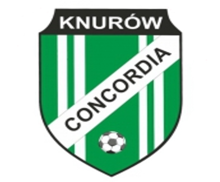 Nazwisko:…………………………………………………………………………Imię:……………………………………………………………………………….Data urodzenia:……………………………………………………………………Adres zamieszkania:………………………………………………………………Adres E-mail:……………………………… tel.GSM:…………………………Aktualny klub:…………………………………………………………………….Ile lat trenujesz:…………………………………………………………………...Pozycja na boisku:………………………………………………………………..Noga wiodąca:………………………………